EDITAL N.º01/2021 DE SELEÇÃO PARA O PRÊMIO DE TRABALHO DE CURSO DO CURSO DE DIREITO DA PUC MINAS, UNIDADE CORAÇÃO EUCARÍSTICO – 1º/2021 O Colegiado de Coordenação Didática do Curso de Direito da PUC MINAS, unidade Coração Eucarístico, em conjunto com o Coordenador de Monografia (TC) e a Coordenadora de Pesquisa do Curso, no uso de suas atribuições, torna público o presente Edital n.º01/2021 para seleção do Prêmio de melhor Trabalho de Curso (Monografia) do Curso de Direito da PUC MINAS, unidade Coração Eucarístico, referente ao 1º2021. O concurso é regido por regulamento publicado neste edital, observando as disposições da Portaria FMD/nº 01/2021 e Portaria R/nº 008/2021 da PUC Minas. OBJETIVO 1.1-A premiação do Melhor Trabalho de Curso (TC) do Curso de Direito da PUC Minas, unidade Coração Eucarístico, visa estimular a produção científica no Curso de Direito, selecionando a melhor pesquisa desenvolvida no âmbito da disciplina de Monografia, em cada turno ofertado nesta unidade. 1.2- A premiação do Melhor Trabalho de Curso do Curso de Direito da PUC Minas, Unidade Coração Eucarístico, consistirá na outorga de certificação ao autor do melhor trabalho de curso, sendo um prêmio por turno, e ocorrerá durante a Cerimônia de Colação de Grau dos formandos do 1º semestre de 2021. PARTICIPAÇÃO 2.1 Poderão participar da seleção constante do presente edital os alunos concluintes do curso de Direito da PUC Minas, unidade Coração Eucarístico, referente ao 1º semestre de 2021, que defenderam seu Trabalho de Curso no âmbito da disciplina Monografia e que preencham os seguintes critérios de elegibilidade, exigidos de forma cumulativa: Nota de aprovação de, no mínimo, 90 (noventa) pontos e; Indicação do trabalho de curso pela Banca Examinadora da Monografia, em conformidade com os critérios definidos no item 2.2. 2.2-Considerando-se os requisitos previstos no item 2.1, os membros da Banca Examinadora do Trabalho de Curso, no prazo previsto no item 2.3, poderão, em Ata, indicar o(s) trabalho (s) de curso que está apto a concorrer ao prêmio objeto deste edital, observando os seguintes indicadores:  Relação do objeto de pesquisa com a missão e os valores da PUC Minas; Valoração do caráter inter, multi ou transdisciplinar do trabalho;  Valoração da pesquisa de natureza empírica; Valoração da articulação do trabalho com a extensão universitária; Valoração do caráter inovador e propositivo do trabalho; Consistência teórica e qualidade argumentativa; Observância das normas para apresentação de trabalhos acadêmicos da Associação Brasileira de Normas Técnicas (ABNT) e as normas de regulamento de Trabalho de Cursos da PUC MINAS. 2.3- As Atas, com a indicação dos trabalhos que concorrerão ao prêmio objeto deste edital, devem ser encaminhadas pelo Professor Orientador, no formulário disponibilizado como anexo a este edital, até o dia 14/06/2021, ao email secfmd@pucminas.br.  SELEÇÃO E JULGAMENTO 3.1 O Colegiado de Coordenação Didática do Curso de Direito da Unidade Coração Eucarístico designará ad hoc (3) três professores da PUC Minas para compor a Comissão Avaliadora, vedada a participação de docentes que compuseram a Banca de Defesa da Monografia dos trabalhos indicados. 3.2 A avaliação de cada professor indicado será “às cegas” (Blind Review), considerando-se os seguintes parâmetros: Enquadramento do objeto de pesquisa com a missão e os valores institucionais (15 pontos) Relevância do tema da pesquisa, observando-se a sua atualidade, correlação com as questões locais e regionais, interação com a extensão universitária e o seu caráter inter e transdisciplinar  (15 pontos); Profundidade da fundamentação teórica (15 pontos); Adequação e consistência da metodologia aplicada (20 pontos); Enquadramento formal, normas ABNT PUC MINAS (15 pontos); Relevância dos resultados alcançados e sua relação com a inovação (20 pontos) O trabalho que obtiver o maior número de pontos será considerado o vencedor. Superados os índices fixados neste Edital, havendo empate no somatório, deverá ser indicado o aluno mais idoso, conforme previsão constate do art. 5º da Portaria FMD nº 01/2021.  DIVULGAÇÃO DOS RESULTADOS E PREMIAÇÃO  4.1-O resultado final do concurso será divulgado durante a cerimônia de colação de grau dos alunos formandos do Curso de Direito da PUC Minas, Unidade Coração Eucarístico, referente ao 1ºsemestre de 2021. 4.2 O vencedor receberá uma menção honrosa com certificado de premiação, conforme disposto no art. 4º da Portaria FMD nº 01/2021. DAS DISPOSIÇÕES FINAIS 5.1 O participante que infringir qualquer dispositivo deste regulamento ou normativas institucionais será sumariamente desclassificado. Faculdade Mineira de Direito 5.2 Não cabe recurso da decisão da indicação do Prêmio de Melhor trabalho de curso, salvo em hipótese de erro material, ao Colegiado de Coordenação Didática do Curso. 5.3 Caso o aluno não seja aprovado em disciplinas do semestre referente e for o indicado para a premiação, essa será entregue no semestre seguinte, em ato solene, pelo Colegiado de Coordenação Didática do Curso  5.4 Os casos omissos serão resolvidos pelo Colegiado de Coordenação Didática do Curso de Direito da PUC Minas, Unidade Coração Eucarístico. Belo Horizonte (MG), 01 de junho de 2021. Profa. Anne Shirley de Oliveira Rezende Martins 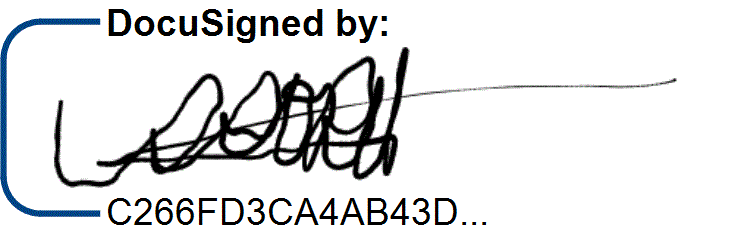 Coordenadora do Curso de Direito  Unidade Coração Eucarístico – CCD Prof. Ricardo Chadi Coordenador de Monografia Profa. Marinella Machado Araújo  Coordenadora de Pesquisa